Soraya Krisya C.Lareta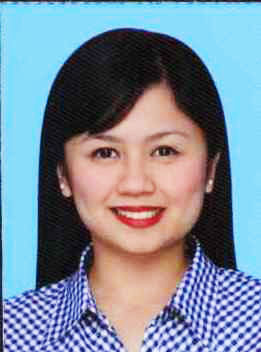 Bur Dubai, opposite BurjumanMobile: +971-055- 719- 2398Email: aya.lareta@yahoo.comCAREER OBJECTIVETo obtain a position in a company where I can demonstrate my skills, use the knowledge gained in the Airline Industry, Interface with Customers and be able to be Flexible and Adaptable to working in a progressively changing work environment. WORK EXPERIENCE	PASSENGER SERVICE AGENT/ AIRLINE GROUND STAFF	NAS (NATIONAL AVIATION SERVICES) KUWAIT	Kuwait International Airport	Kuwait ; June 02,2012 – October 22, 2013	PASSENGER SERVICE AGENT/ AIRLINE GROUND STAFF	EMIRATES	DNATA (DUBAI NATIONAL AIR TRAVEL AGENCY) MANILA	UNDER EWMPC MANPOWER AGENCY	3rd floor, IPT 1 Bldg., Ninoy Aquino International Airport	Pasay City Philippines ; October 16,2009 – July 28, 2011PASSENGER SERVICE AGENTProvides excellent Customer ServiceChecks in Passengers at the Desk Counter and Ensures Proper Handling of luggage.Gate lead Agent that makes public announcements and coordinates Passengers’ Aircraft Handling and Deplaning in the Gate area.Providing Connecting flight information and direction assistance.Responds to Passengers needing special assistance.Entertains Passengers complaints.Assists Passengers in a friendly, courteous and prompt manner.Guides and gives information to passengers especially the first time travelers regarding the next step after the desk counter.Answers questions and offer information covering a wide variety of Airline or Airport related topics.Does Administrative Office tasks  EDUCATIONTertiaryJune 2005 – April 2009      De La Salle LipaUniversity                          	B.S. Tourism  		J.P Laurel National Highway , Lipa City,    Batangas, PhilippinesSecondaryJune 2001 – March 2005     St. Bridget College			      Batangas CitySEMINARS/ TRAININGS ATTENDED	             Basic Occupational Safety And Health Training	Classique Resort and Hotel, Philippines	June 24, 2014 – June 28, 2014	Airside Safety Training	NAS Headquarters, Kuwait	June 15, 2012 – June 16, 2012Dangerous Goods Category 9 	NAS Headquarters, Kuwait	June 10, 2012- June 13, 2012Integrated Safety Management System	NAIA Terminal 1, Pasay City	July 15, 2011	Human Factors For Airport Handling	NAIA Terminal 1, Pasay City	August 26, 2010	Dangerous Goods for Passenger Handling	NAIA Terminal 1, Pasay City	March 09, 2010Basic Passenger Service Course	Dnata Inc., NAIA Terminal 1,Pasay City	May – June, 2009	Gulf Air Airport Services	Passenger Service Department	NAIA Terminal 1, Pasay City	February 03- February 27, 2009	Gulf Air CARGO Trainee	Reservations & Accounting		4/F PAIRPAGS BLDG, Pasay City	November 03 2008 – February 26, 2009            Student Educational Airline Seminar on             Airport Passenger Handling, Introduction to            Airline Ticketing and Human Factor Briefing            Philippine Airlines Learning Center             October 02, 2008        Abacus Functionalities for TourismPasser with a grade of 93% Trafalgar Plaza , Makati             February 11-15, 2008	Survival Swimming Training	Fernando Airbase Aeronautical Center	J.P Laurel Highway Lipa City	June 15 – October 23, 2009Travel Professions in the Cruise Industry             Magsaysay Training Center              Ermita, Manila , Philippines  September 04, 2007 PERSONAL INFORMATIONBorn on March 01, 1988 in Libjo D’ Hope, Batangas City, Philippines. 26 years of age,5 foot  2 inches in Height and 53 kilos in Weight and Single. A Computer literate.  Knowledgeable in Microsoft Office utilities such as MS PowerPoint, and MS Word. Also knowledgeable in Computer Reservation System, Abacus.  Able to work independently, a proven team player and have the ability to work under pressure. Tactful in handling people and Outgoing. Has zest for learning, has High stress tolerance & very much willing to be trained. Alert.CHARACTER REFERENCERhoda EvangelistaEmirates KWIAirport Services AgentMobile : +965- 6604 - 8213Office Number : +02- 852- 1409 ; +02- 879- 6266Brenda OriasEmirates MNLAirport Services ManagerMobile : +63- 917 – 535- 9464	Office Number : +02- 852- 1409 ; +02- 879- 6266Arnold S. HernandezEmiratesSenior Airport Services AgentMobile : +63- 917 – 537- 2788Email : arnoldsh2@yahoo.comMichelle B. SisonDNATAPassenger Service SupervisorMobile : +63- 929- 252 -0028Email : dhenmitch8@yahoo.com